Evaluierungsbogen zur Praxis-Fortbildungsveranstaltung– für Landwirt*innen1 Wie beurteilen Sie die Veranstaltung bezüglich…?Sehr gut	gut	befriedigend	    ausreichend	     mangelhaft …der Themenauswahl		□		□		□		□		□…dem Format			□		□		□		□		□…den Diskussionsmöglichkeiten□		□		□		□		□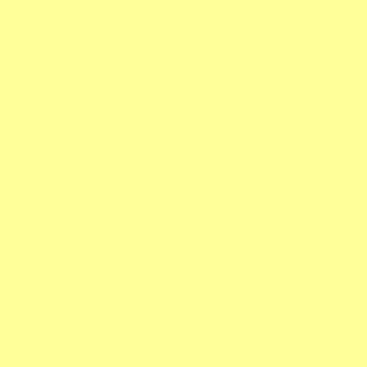 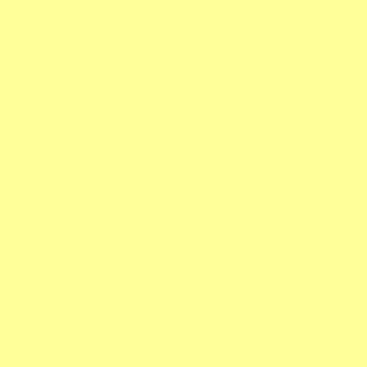 2 Was war besonders gelungen, was fehlte? ______________________________________________________________________________________________________________________________________________________________________________________________________________________________________________________3 Die Fachbeiträge waren… (Name Referent 1)…ansprechend: 	  zutreffend □		weniger zutreffend □		nicht zutreffend □…verständlich:   	      Sehr gut □		gut □		mittelmäßig □		schlecht □…lehrreich:		      Sehr gut □		gut □		mittelmäßig □		schlecht □(Name Referent 2)…ansprechend: 	  zutreffend □		weniger zutreffend □		nicht zutreffend □…verständlich:   	      Sehr gut □		gut □		mittelmäßig □		schlecht □…lehrreich:		      Sehr gut □		gut □		mittelmäßig □		schlecht □(Name Referent 3)…ansprechend: 	  zutreffend □		weniger zutreffend □		nicht zutreffend □…verständlich:   	      Sehr gut □		gut □		mittelmäßig □		schlecht □…lehrreich:		      Sehr gut □		gut □		mittelmäßig □		schlecht □Kommentar: 
____________________________________________________________________________________________________________________________________________________________________4 Haben Sie neue Kenntnisse zum Thema Klimawandel und -anpassung mitgenommen?Ja □ und zwar…			nein □__________________________________________________________________________________5 Sind die Informationen, die Sie heute erhalten haben, für Ihre Arbeit relevant? Ja □, da…			teilweise □			nein □, da…____________________________________________________________________________________________________________________________________________________________________6 Welche Inhalte hätten Sie sich noch gewünscht?______________________________________________________________________________________________________________________________________________________________________________________________________________________________________________________7 Welche weiteren Themen/Informationen/Angebote zum Klimawandel bzw. -anpassung würden Sie sich wünschen, bzw. wo haben Sie noch Fragen?______________________________________________________________________________________________________________________________________________________________________________________________________________________________________________________8 Welche Art von Institution vertreten Sie?Landwirtschaftlicher Betrieb			□Sonstiges Unternehmen			□Politische Institution (Kommunal/national/EU)	□Wissenschaftliche Einrichtung			□Verband					□9 Falls Sie künftig mehr Informationen über unsere Aktivitäten im Rahmen des GeNIAL-Projekts erhalten möchten, können Sie hier gerne Ihre E-Mail-Adresse hinterlassen. __________________________________________________________________________________